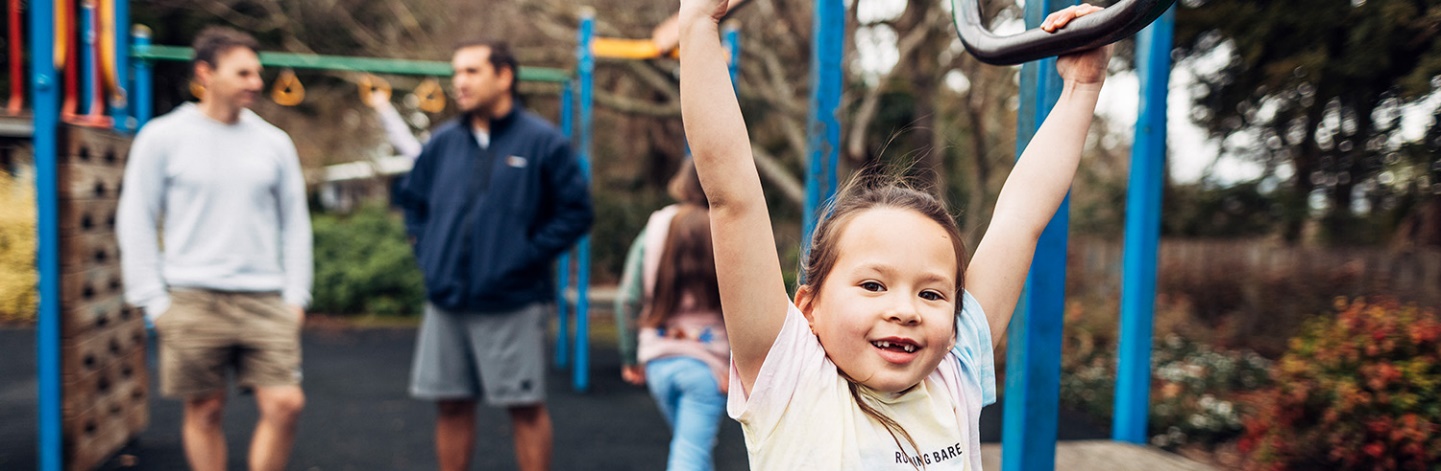 Kia pai tō haereTirohanga whānuiKaupapaKei te katoa te kawenga kia noho haumaru* te whānau i runga i tētahi haerenga. *Haumaru -ā-wairua, ā-tinana, ā-hinengaro hoki.HoropakiKei roto katoa tātau i te pūnaha ikiiki. Hāereere ai tō tātau iwi ki ngā wāhi katoa, mā runga i ngā momo ikiiki katoa. I te nuinga o te wā he haere ā-whānui ēnei i ngā wā e tino haere ai te tangata, nō reira koinei te take me mārama tātau ki tō tātau ake tūranga i roto i te pūnaha ikiiki whānui.WāhangaTe Aho Matua:Te Ira Tangata 1.6, 1.7Āhuatanga Ako 5.5, 5.10Te Tino Uaratanga 6.2, 6.8, 6.9Ngā wikiNgā UaratangaTino Rangatiratanga HirangaAroha Māia Whakaute KaitiakitangaTaumata 1-4Ngā Pātai MatuaNgā tikanga haere haumaru / mahinga - he mea nui?tērā rāneiHe taonga nui te tupato - he aha ai?tērā rānei Ngā mahinga haere haumaru - ka pēhea ngā whakaaro o Māui?Ētahi pātai1. Tautuhia ngā mahinga haerenga/ tāpoi (ina haere atu, hoki mai rānei i tētahi huihuinga) - (He aha te haerenga haumaru? He aha te tāpoi haumaru?)  Mahinga Hangangamaha2. Whakamāramahia mai ka pēhea, me te take hoki kei a tātau katoa te kawenga mō te haere haumaru/ me pēhea te tiaki i tō tātau iwi kia haumaru i tētahi haerenga i roto i te pūnaha ikiiki whānui. (Me pēhea te whakarite kei te haumaru tō tātau iwi i runga i tētahi haerenga?) Mahinga Pānga3. Waihangahia he mahi (he rauemi rānei) kia noho haumaru tō tātau iwi i runga i tētahi haerenga i roto i te pūnaha ikiiki whānui. Mahinga Tangohanga Roa AkeTe Ao MāoriTe tūāpapaHe wāhanga nui te haerenga i roto i te ao o ō tātau tīpuna. Tīmata ana i te Hekenga Nui me tō rātau taenga mai ki Aotearoa tae noa ki ngā mahi tauhokohoko o ia rā me ētahi atu iwi.Te kaupapa o te karakia i roto i ngā mahi haerenga haumaru: ko te haumaru o te katoa i ngā haerenga - ā-wairua, ā-tinana, ā-hinengaro hoki.Ki te Māori he rite anō te hira o te haumaru ā-wairua ki te haumaru ā-tinana. Nō reira he mea nui te karakia i roto i ā rātau mahi katoa. He tohu i te tīmatanga o ia haerenga ahakoa te āhua me te inoi hoki kia tae pai katoa ngā tāngata ki te wāhi e haere ana rātau.Kei ia rohe, iwi, kura āna anō karakia mō ngā āhuatanga haerenga e tika ana.Tukuna te pātai, he aha ngā momo tikanga ka whakamahia hei whakarite i a tātau mō tētahi haerenga? Whakaemihia ka whakamahi ki te hopu i ngā mōhiotanga o ngā ākonga mō ngā mahi haerenga haumaru. Tāpiri kōrero haere i roto i te roanga ake o te wāhanga akoranga. (Hangangatahi, hangangamaha) Hōparahia ngā momo karakia rerekē - ngā āhuatanga rerekē, rohe rerekē, iwi rerekē.Tautuhia ngā momo kupu rerekē, kīwaha, kīanga me ngā āhuatanga reo ka whakamahia. (Hangangamaha)Whakaahuahia ngā momo kupu rerekē, kīwaha, kīanga me ngā āhuatanga reo ka whakamahia (Hangangamaha) Whakamahia he Mapi Whakaahua HOT SOLO me tētahi rōpūtanga aromatawai whaiaro hei āwhina i a koe ki te tuhi i ō whakaaro mō te kōrero me te tuhituhi.Whakamāramahia te whakamahitanga/kaupapa o ia karakia: Ko wai? He aha? Ki hea? He aha ai? Me pēhea? (Pānga) Whakamahia he Mapi pūtake HOT SOLO me te rōpūtanga aromatawai whaiaro hei āwhina i a koe ki te tuhi whakaaro mō te kōrero me te tuhituhi.Whakaahuahia ngā tikanga o te karakia i ngā rā o mua. (Hangangamaha) Whakamahia he Mapi pūtake HOT SOLO me te rōpūtanga aromatawai whaiaro hei āwhina i a koe ki te tuhi whakaaro mō te kōrero me te tuhituhi.Whakaahuahia te tikanga o te tikanga i ēnei rā. (Hangangamaha). Whakamahia he Mapi pūtake HOT SOLO me te rōpūtanga aromatawai whaiaro hei āwhina i a koe ki te tuhi whakaaro mō te kōrero me te tuhituhi.Whakatauritehia te [whakamahinga o te karakia, ngā momo karakia, ngā āhuatanga reo o te karakia hoki/rānei] mai i ngā rā o mua tae mai ki ēnei rā. (Pānga) Hei tauira, i te tuatahi me tīpako he wāhanga o te karakia ka whakataurite. Hei tauira, whakatauritehia ngā ōritetanga me ngā rerekētanga i waenga i tētahi aronga reo pēnei i te kīwaha, āhuatanga reo rānei ka whakamahia puta noa i te rohe, iwi hoki. Ka whakamahi i tētahi mapi whakataurite HOT SOLO me te rōpūtanga aromatawai whaiaro hei āwhina i a koe ki te tuhi i ō whakaaro mō te kōrero me te tuhituhi - tautuhi, whakaahua, me te whakamārama i ngā rerekētanga i waenga i ngā rā o mua me ēnei rā - hei tauira, ngā rerekētanga whakamahi, momo āhuatanga reo rānei o ngā karakia. Whakatauhia he kōrero whānui mō ngā rerekētanga. Hei tauira, ki ōku whakaaro [tukuna he kōrero mō te whakamahinga, te momo, āhuatanga] i te mea [whakamāramahia te take] i te mea [whakaurua ō taunakitanga]. Hōparahia ngā tauira rerekē o te haerenga haumaru me te pūmate. Tautuhia ngā pūmate haerenga rerekē. (Hangangatahi)Whakaahuahia ngā momo pūmate haerenga rerekē. (Hangangamaha) Whakamahia he Mapi Whakaahua HOT SOLO me te rōpūtanga aromatawai whaiaro hei āwhina i a koe ki te tuhi whakaaro mō te kōrero me te tuhituhi.Whakamāramahia ngā pūtake o ngā pūmate haerenga. (Pānga) Whakamahia he Mapi pūtake HOT SOLO me te rōpūtanga aromatawai whaiaro hei āwhina i a koe ki te tuhi whakaaro mō te kore me te tuhituhi.Whakaahuahia te tikanga, mahinga rānei o te karakia i te tīmatanga me te whakaotinga o tētahi haerenga i ngā rā o mua. (Hangangamaha). Whakamahia he Mapi pūtake HOT SOLO me te rōpūtanga aromatawai whaiaro hei āwhina i a koe ki te tuhi whakaaro mō te kōrero me te tuhituhi.Whakaahuahia ngā tikanga o te karakia i te tīmatanga me te whakaotinga o tētahi haerenga i ēnei rā. (Hangangamaha). Whakamahia he Mapi pūtake HOT SOLO me te rōpūtanga aromatawai whaiaro hei āwhina i a koe ki te tuhi whakaaro mō te kōrero me te tuhituhi.Whakatauritehia ngā tikanga o te karakia i te tīmatanga me te whakaotinga o tētahi haerenga i ēnei rā. (Pānga) Titiro ki runga.Aromātaihia te pānga o ngā [rerekētanga whakamahinga karakia/ rerekētanga o ngā momo karakia/ rerekētanga o ngā āhuatanga reo o te karakia] ki te kaupapa me te whakamahinga o te karakia i ngā whakaritenga, tīmatanga hoki o te haerenga haumaru. (Tangohanga Roa Ake) Whakamahia he Mapi Aromātai HOT SOLO me te rōpūtanga aromatawai whaiaro hei āwhina i a koe ki te tuhi whakaaro mō te kōrero me te tuhituhi.Tuhia/ Waihangatia tētahi karakia mō te haerenga haumaru mā te whakamahi āhuatanga reo, huinga reo hoki i tautuhia mō ngā kaimātakitaki whāiti, hei tauira, ngā rangatahi e haere ana i roto i te pūnaha ikiiki whānui. (Tangohanga Roa Ake)MōteateaHe waka whai kiko mō te ako i roto i ngā kura maha. Ahakoa he waiata, pātere anake rānei ki ētahi, he kete kōrero whānui ēnei o ngā mōhiotanga, hītori, reo me te ako mō ā tātau tamariki i ēnei rā.Kōwhirihia he mōteatea mai i tō iwi e aro ana ki tētahi haerenga i haerehia e ō tātau tīpuna. Tautuhia ngā momo kupu rerekē, kīwaha, kīanga me ngā āhuatanga reo ka whakamahia. Tautuhia ngā kupu hou, kōrero rānei mō ngā tuhinga a ngā ākonga ā muri ake, hei puna kupu rānei mō te pakitara i tō akomanga.Tautuhia te haerenga i haerehia. Whakaahuahia ngā whakamātautau me ngā poautinitini tērā pea i puta (Hangangatahi, hangangamaha). Whakamahia he mapi Whakaahua HOT SOLO me te rōpūtanga aromatawai whaiaro hei āwhina tuhi whakaaro mō te kōrero me te tuhituhi. Whakamārahia ngā pūtake mō ngā whakamātautau me ngā poautinitini i whakaahuahia e koe. (Pānga) Whakamahia he mapi Whakamārama pūtake HookED SOLO me te rōpūtanga aromatawai whaiaro hei tuhi whakaaro mō te kōrero me te tuhituhi. Whakatauhia he kōrero whānui mō te kaupare i ēnei. (Tangohanga Roa Ake) Whakamahia he Mapi Whakatau Kōrero Whānui HOT SOLO hei tuhi i ō whakaaro mō te kōrero me te tuhituhi.Tuhia te kōrero ki tētahi mapi. Whakaahuahia ngā tauira. (Hangangamaha) Whakamāramahia mai he aha ngā kōrero o ā tātau mōteatea, mapi hoki mō ō tātau tīpuna, ā, pēhea te whakatau, me te take hoki i kīia ai he wāhi whakahirahira ki a rātau i roto i ngā wā rerekē. (Pānga) Hōparatia me te tautuhi i ngā momo ikiiki. Whakahuahia te/ngā momo ikiiki i whakamahia i ngā rā o mua. (Hangangamaha)Whakaahuahia te/ngā momo ikiiki i whakamahia i ngā rā o mua. (Hangangamaha) Whakatauritehia ngā momo ikiiki i whakamahia i ngā rā o mua ki ngā momo ikiiki e whakamahia ana i ēnei rā. (Pānga)Whakatauhia he kōrero whānui mō ngā rerekētanga i waenga i ngā momo ikiiki i whakamahia i ngā rā o mua ki ngā ērā e whakamahia i ēnei rā. (Tangohanga Roa Ake) Matapakihia ā rātau whakaritenga kia noho haumaru ai rātau. He aha ngā rerekētanga ka pā ki a tātau hei whakaoti i taua haerenga anō? He aha ngā whakaritenga haumaru me mōhio tātau/ whakaū e tātau ā-tangata/ ā-whānau/ ā-hapū, ā-iwi hoki i ēnei rā kia haumaru ai tēnei haerenga? (Tangohanga Roa Ake)Matapaehia he aha ngā momo ikiiki ka whakamahia mō ēnei haerenga ā ngā rā e tū mai. Tukuna ētahi whakaaro pai, kino hoki me ngā āhuatanga rerekē. (Tangohanga Roa Ake) Whakamahia he Tūtohi PMITe Ao HurihuriHe maha ngā hui nui 'Māori' ka tū ia tau e haere atu ai te tini me te mano o te iwi Māori mai i ngā tōpito o te motu ki ngā momo whakanui, whakataetae rānei:MatatiniNgā Manu Kōrero: ā-rohe, ā-motuTe Koroneihana – WaikatoTe Hui Ahurei a TūhoeNgā whakataetae ā-roheI te nuinga o te wā ka tū ēnei huihui i ngā wā toritori o te tau e tino haerehia ngā huarahi e te tangata, ā, e mōhio ana ngā whānau he mea nui kia mōhio te katoa ki ngā tikanga pai me te haumaru ina hāereere haere.Ngā tikanga haere haumaru / mahinga - he mea nui? tērā rānei, He taonga nui te tupato - he aha ai? tērā rānei, Ngā mahinga haere haumaru - ka pēhea ngā whakaaro o Māui?Whāinga akoranga: E mārama ana/he whakaaro kaikini/aromātai i te hiranga o ngā tikanga haerenga haumaru.Ngā koronga akoranga e taea anaLI: Tautuhia ngā tikanga haerenga haumaru / tikanga haumaru. [Hangangatahi]LI: Tautohia ngā tikanga haerenga haumaru / tikanga haumaru. [Hangangatahi]LI: Whakaingoatia he tikanga haerenga haumaru / tikanga haumaru. [Hangangatahi]LI: Kōrerohia mai te whakamahinga o tētahi tikanga haerenga haumaru / tikanga haumaru. [Hangangatahi]LI: Whakaahuahia he tikanga haerenga haumaru / tikanga haumaru. [Hangangamaha]LI: Whakarārangitia ngā tikanga haerenga haumaru / tikanga haumaru. [Hangangamaha]LI: Whai haeretia ngā tikanga mō ngā tikanga haerenga haumaru / tikanga haumaru. [Hangangamaha]LI: Whakaraupapahia ngā upane o tētahi tikanga haerenga haumaru / tikanga haumaru. [Pānga]LI: Whakarōpūtia ngā tikanga haerenga haumaru / tikanga haumaru. [Hangangamaha]LI: Whakatauritehia ngā tikanga haerenga haumaru / tikanga haumaru. [Hangangamaha]LI: Whakamāramahia ngā pūtake mō tētahi tikanga haerenga haumaru / tikanga haumaru. [Pānga]LI: Whakamāramahia ngā pānga o te whai i tētahi tikanga haerenga haumaru / tikanga haumaru. [Pānga]LI: Waihangahia he kupu whakarite, whakataukī rānei mō tētahi tikanga haerenga haumaru / tikanga haumaru. [Pānga]LI: Uiuihia te whānau mō te whakamahi i ngā tikanga haerenga haumaru / tikanga haumaru. [Pānga]LI: Whakahāngaihia ngā tikanga haerenga haumaru / tikanga haumaru i roto i ō mahi o ia rā. [Pānga]LI: Titoa he mōteatea mō ngā tikanga haerenga haumaru / tikanga haumaru. [Tangohanga Roa Ake]LI: Waihangahia he tikanga haerenga haumaru / tikanga haumaru. [Tangohanga Roa Ake]LI: Aromātaihia te hira o tētahi tikanga haerenga haumaru / tikanga haumaru. [Tangohanga Roa Ake]Nga marau – ngā wāhanga akoranga matua mō te whakakotahitangaTīpakohia ngā wāhanga akoranga i kōwhirihia mō te whakakotahitanga.Te Reo Māori: Tā: Tuhituhi tohutohu Pangarau: Āhuatanga: tūnga me te whakaangatanga - ahunga me ngā taungaPūtaiao: Ō Ahupūngao - Te Ao Kikokiko: Ngā Puna Tūrama: He pēhea te tūrama e whakaata ai, e hakoko ai.....kia kitea kia haumaru.........ngā puna tūrama           Hangarau: Ngā tikanga hangarau: Waihangahia me te whakamahere i ngā pūrere haumaru mō te whānau: ngā kākahu pūaho.Tikanga ā-Iwi: He pēhea, he aha te take hoki e hira ai ngā wāhi ki te tangata       Ngā Toi: Te Mahi ā-Rēhia: Kanikani me te Whakaari Hauora: Waiora: Hauora me te Whanaketanga Whaiaro (haumaru)   Ngā rōpūtanga aromatawai whaiaro mō ngā pātai matuaTautohua te haerenga haumaru - (He aha te haerenga haumaru?) Mahinga Hangangamaha.2. Whakamāramahia ka pēhea, me te take hoki ka tiakina e tātau tō tātau iwi i runga i tētahi haerenga. (Me pēhea te whakarite kei te haumaru tō tātau iwi i runga i tētahi haerenga?) Mahinga Pānga.3. Waihangahia he mahi (he rauemi rānei) kia noho haumaru tō tātau iwi i runga i tētahi haerenga  Mahinga Tangohanga Roa Ake.Puna kupu – kupu hou – word bankKi waha - sayingsTimatanga rerenga – sentence beginningsNga kianga - expressionsWhakataukiHaumaru, whakawheturangi, tawhai, mahere, tohutohu, kaieke, whakariterite, morearea, tohu, ngenge, huhe, tikanga, tureI muri mai o tera …..Pena ka ………Heoi ano ………….Tera pea, he take ke noa atu ………..Patua kia mate ………No na tata tonu nei …Katahi …..No reira ……..Waihoki……Mehemea ……………Ahakoa ………………..Otira …………………Ki oku whakaaro ……Katahi ano …. ka ….E kore e taea e ……Ma kona tatou e ……Kaore ano …… kia…Kia hoki nga mahara ...Ki te kahore he whakakitenga ka ngaro te iwiHe taonga nui te tupatoWhao te kete mataurangaTe toia, te haumatiaTangohanga Roa Ake… ka mutu ka taea e au te whakatau kōrero whānui mō ngā haerenga haumaru. Pānga… ka mutu ka taea e au te whakamārama i te hāngaitanga o whakaaro mō tētahi haerenga haumaru.HangangamahaKei taku whakamārama ngā whakaaro maha hāngai mō tētahi haerenga haumaru.HangangatahiKei taku whakamārama tētahi whakaaro hāngai mō tētahi haerenga haumaru.HangangatōmuaKei te hiahia āwhina au hei tautohu he aha te "haerenga haumaru"Tangohanga Roa Ake… ka taea e au te whakatau kōrero whānui mō ngā mahi ka taea te whakamahi kia noho haumaru tō tātau iwi i runga i tētahi haerenga.Pānga… me te tuku whakamārama he aha e haumaru ai te tangata i ēnei mahi.HangangamahaKei taku whakamārama ngā tikanga maha e noho haumaru ai te tangata i runga i tētahi haerenga.HangangatahiKei taku whakamārama tētahi tikanga e noho haumaru ai te tangata i runga i tētahi haerenga.HangangatōmuaMe whakamārama au ka pēhea, me te take hoki ka tiakina e tātau tō tātau iwi i runga i tētahi haerenga.Tangohanga Roa Ake… ka mutu ka rapu me te whai i ngā whakautu a ētahi atu mō te whakapai ake i te rauemi. Pānga... ka mutu kei te mōhio au me aha au me te take o taku mahi i taua mahi. HangangamahaKa taea e au te waihanga i tētahi rauemi ka āwhina kia noho haumaru tō tātau iwi i runga i tētahi haerenga engari kāore au i te mōhio ki te take, me aha rānei au nō reira ka hē au.HangangatahiKa taea e au te waihanga i tētahi rauemi ka āwhina kia noho haumaru tō tātau iwi i runga i tētahi haerenga ki te whai au i ngā tohutohu/ ki te tohutohuhia rānei au.HangangatōmuaMe āwhina au ki te waihanga i tētahi rauemi hei āwhina i tō tātau iwi kia haumaru i runga i tētahi haerenga.